KROMĚŘÍŽský závod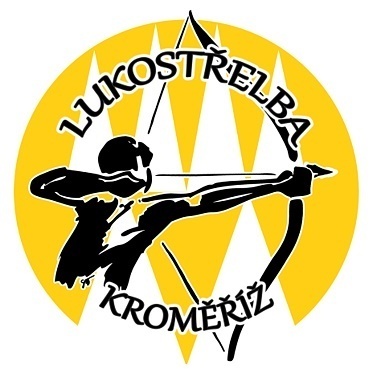 Pořadatel:		Lukostřelba Kroměříž z.s.Datum:		1.8.2020Místo konání:	Pionýrská loukaKojetínská 2679, KroměřížSouřadnice: 49.303324, 17.383376Kroměříž767 01Ředitel závodu:	Miroslav VaškoRozhodčí:	Petr HronekPřihlášky:	přes www.rcherz.com nebo na email miroslav.vasko@seznam.cz, nejpozději do středy před závodemRozlosování:		provede pořadatel den před závodemStartovné:		Kladkový luk 250,- Kč			Reflexní luk / holý luk dospělý a dorost 200,- Kč			Reflexní luk / holý luk žáci 150,- Kč			Reflexní luk / holý luk do 10 let 50,- KčObčerstvení:		z důvodů omezení způsobených COVID-19 nezajišťujemeUbytování:		nezajišťujemeTechnická ustanoveniPředpis:	závody probíhají dle pravidel WA, Soutěžního řádu ČLS a tohoto Rozpisu závodůDivize: 		kladkový luk, reflexní luk, holý lukSestavy:		WA720 (70m / 60m /50m/ 30m) WA720 kr (50,30m)			ŽWA720 (40m, 30m), ŽWA720 (30m, 20m), ŽWA720(10m)Třidy:		senioři / seniorky, muži / ženy, junioři / juniorky, kadeti / kadetky, 		žáci / žákyně do 10 let, žáci / žákyně do 8 letČasový rozpis:	8.45-9.15 	prezentace, platba startovného9.15          	nástup                               	9.20		trénink + zahájení závodu Startují:	Řádně přihlášení závodníci. Počet závodníků bude omezen aktuální situací v souvislosti s omezeními způsobenými COVID-19. Přednost mají dříve přihlášení.	Všichni závodníci startují na vlastní nebezpečí.Radek Genzer					předseda oddílu